fanfaluca | Jugend Theater Festival Schweiz | 5000 Aarau	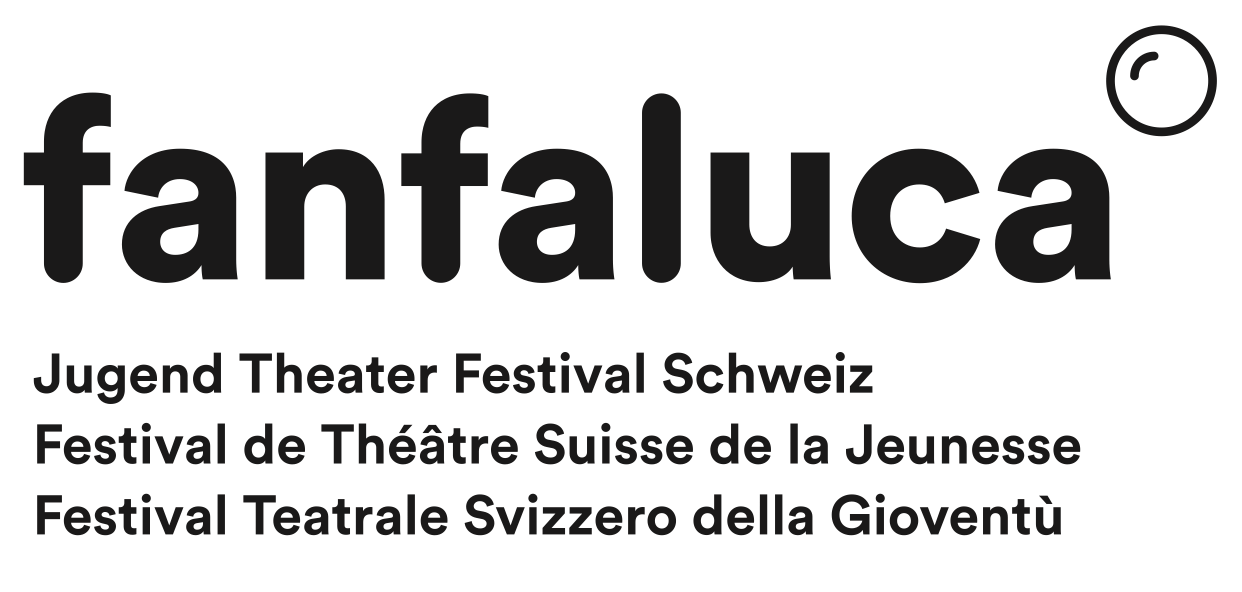 info@fanfaluca.ch | www.fanfaluca.chAnmeldung fanfaluca 2023: PROGRAMMGRUPPEGesucht werden Jugendliche und junge Erwachsene zwischen 16 und 26 Jahren aus der ganzen Schweiz, die Interesse, Zeit und Lust haben, die 10. Festivalausgabe mitzugestalten!Du willst dabei sein,interessante Tanz- und Theatervorstellungen mit Darsteller:innen zwischen 16 und 26 Jahren aufzustöbern und zu visionieren?mit anderen jungen Menschen sowie professionellen Tanz- und Theaterschaffenden über Theater, Musik, Tanz, Performance, Zirkus, Bühnenbilder, Hörspiele und alles zwischendrin zu diskutieren?zu entscheiden, welche Gruppen mit ihren Produktionen beim Festival auftreten und welche Gruppen einen der drei Residenzplätze bekommen?Dann nimm mit dem fanfaluca-Team Kontakt auf!Wie läuft’s ab? Du füllst dieses Formular bis spätestens 30. November 2022 aus und schickst es an Petra Fischer, künstlerische Leiterin des fanfaluca: petra.fischer@fanfaluca.chWir nehmen mit Dir Kontakt auf zum ersten Kennenlernen und gegenseitigen Beantworten von Fragen.Im Dezember bekommst Du Nachricht, mit wem Du zusammen in der Programmgruppe arbeitest. Die fanfaluca-Geschäftsstelle schickt Dir die Vertragsvereinbarung zur Entlöhnung Deiner Mitwirkung zu.Von Januar bis Mai 2023 findet monatlich ein Programmgruppentreffen statt, bei dem die eingegangenen Bewerbungen für Aufführungen und Residenzplätze besprochen und die Visionierungsreisen geplant werden. Fahrtkosten und Spesen werden vom Festival bezahlt.Am Samstag, 13. Mai 2023, findet die abschliessende Auswahlsitzung statt. Die einfache Mehrheit entscheidet, welche 6 Produktionen und welche 3 Residenzgruppen ans fanfaluca 10 eingeladen werden.Vom 9.-17. September 2023 bist Du eingeladen ans Festival, d.h.Du bist beteiligt an der Betreuung der eingeladenen Gruppen.Du bist beteiligt an der Begleitung der Residenzen.Du bist beteiligt an Feedback- und Publikumsgesprächen.Du kannst an den Workshops teilnehmen, die am Wochenende von professionellen Tanz- und Theaterschaffenden angeboten werden.Du übernachtest kostenlos während der Festivalzeit zusammen mit den anderen Festivalgästen im Seminarhaus Herzberg.Deine Reisekosten vom Heimatort nach Aarau und retour sowie Verpflegung mit Mittag- und Abendessen an den Festivaltagen übernimmt das Festival.Termine: Deadline Anmeldung: 30.11.2022Programmgruppentreffen: Januar bis Mai 2023, monatlich Auswahlsitzung: 13.05.2023fanfaluca 10: 12.-17.09.2023Angaben zur Person:Name, Vorname, Pronomen: …………………………………………………………………………..Geburtsdatum: ……………………..Strasse, Nr.: ………………………….		Telefonnummer: ………………………………….PLZ, Ort: ……………………………..		E-Mail: ……………………………………………..Aktuelle Tätigkeit: ……………………………………………………………………………………….Motivation für die Mitarbeit in der Programmgruppe:Allfällige Erfahrungen mit Tanz, Theater, Zirkus, Performance:Sendet eure Unterlagen digital an: info@fanfaluca.ch sowiepetra.fischer@fanfaluca.ch